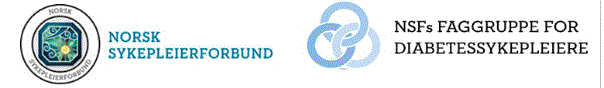 Årsberetning for NSF/FFD 2019-2021Styret har siden Generalforsamlingen (GF) i 2019 Gardermoen bestått av:Leder                  : Beryll KristensenNestleder            : Ann-Karin AndorsenKasserer             : Elin RøstSekretær             : Carthrine Ørjasæter ForåsWeb ansvarlig    : Eli Røed JensenStyremedlem      : Annette Bævre LarsenStyremedlem      : Sissel SalaterVaramedlem      : Tone Sæterstad gikk av og ble erstattet av Anne RedergårdStyret har ikke vært fulltallig på alle styremøter derfor har vara deltatt på 4 møter.Antall medlemmer pr.31.12.2020 var 315 medlemmerNSF/FFD har i denne perioden hatt representanter i følgende råd og utvalg:(dette er hva vi har fått inn av opplysninger men det kan være andre medlemmer vi ikke kjenner til)Valgkomite FFD: Leder Hege Solberg og komitemedlem Anna Kristoffersen og Harriet Selle.Sentralt fagforum (SF)NSF : Beryll KristensenNasjonalt diabetesforum: Tilla Landbakk og Annette Bævre LarsenMedisinsk fagråd i diabetesforbundet: Nestleder Marit Graue, styremedlem Tilla Landbakk, Styremedlem Anne HaugstvedtOmsorgsutvalget i diabetesforbundet: Leder Tilla LandbakkProduktrådet diabetes, Helse Sør-Øst: Tilla LandbakkFagrådet i Diabetes Helse-Nord: Elin Røst, Brit Ryan, Linn Hagen Sjøgren og Anders Ahlquist.Nasjonalt Fagråd i Diabetes, Helsedirektoratet: Elsa OrvikRedaksjonskomiteen for Diabetesfag (https:diabetes.no/for-helsepersonell/om-diabetesfag/): Anne HaugstvedtRedaksjonskomiteen for tidskriftet Social Health and Behavior ( http://www.shbonweb.com/editorialboard.asp): Anne Haugstvedt Programkomiteen for Forskningsforum, Diabetesforum 2021: Marit GraueArbeidsgruppe som har det overordnede faglige ansvar for Forskerskolen for de kommunale helse -og omsorgstjenester ( Muni-Health-Care): Marit GraueVurderingskomiteen for Helse Nords Forskningsmidler: Medlem Marit Graue og Leder Marjolein M. IversenTildelingskomiteen av midler fra Diabetesforbundets forskningsfond: Marjolein M. IversenArbeidsgruppe for økt kompetanse til helsepersonell ved sykehjem og hjemmebaserte tjenester, Diabetesforbundet: Marjolein M. IversenRek-Vest for Norsk sykepleierforbund: Marjolein M. IversenTildelingskomite for korttidsstipend til forskning på pasientrapporterte data (PRO) i Helse Bergen: Marjolein M. IversenDiabetesforum Sogn og Fjordane: Leder Svanhild Liseth SolheimStyremøterDet har vært avholdt 9 styremøter. 3 møter fysisk og resten via Skype og TeamsNSF/FFD sykepleiesymposium i Bergen skulle egentlig vært i 2021 men siden Nasjonalt diabetesforum også er i 2021 ble det bestemt at symposiet skulle flyttes til 2022. Mange av våre medlemmer får bare midler til å delta på et arrangement i året og vi ønsker ikke at medlemmene skal måtte velge mellom disse to. Styreleder var med på et møte med arrangementskomiteen i 2019 og vil når situasjonen tillater det være med på flere møter.Fylkeskontakter: Vi hadde et møte på Sundvollen i august 2019 med godt oppmøte.Dette var et møte hvor vi fra styret som deltok ønsket å få en slags status rapport fra de ulike fylkene. Vi har noen få fylker som er veldig aktive mens flere ligger mer eller mindre nede. Vi i styret ønsker å oppmuntre og hjelpe til slik at man kan komme i gang i de fylkene hvor det har vært lite aktivitet. Dessverre har covid 19 satt en stopper for videre arbeide med dette men vi håper på bedre tider.Problemet med å ha fylkeskontaktmøter under arrangement som industrien står for, er at det er flere av fylkeskontaktene som ikke får tillatelse fra sitt arbeidssted å delta. Dette er noe vi i styret vil gjøre noe med. Vi ønsker å prioritere at fylkeskontaktene kan møte oss i styret en gang i året og vi jobber med en modell for dette.RepresentasjonI 2019 hadde faggruppen stand på Arendalsuka. Dette er noe styret har bestemt å ikke delta på videre. Vi føler ikke at det gir noe til faggruppen da dette er en nasjonal arene innen politikk, samfunns-og næringsliv. Vi mener det koster mer en det smaker da det blir det dyrt for faggruppen. En av styremedlemmene må ta seg fri fra jobb som må kompenseres, reise og opphold kommer i tillegg. Hvis medlemmer som bor i området ønsker å delta med stand støtter vi i styret dette.Representant fra styret hadde informasjon for nye diabetesstudenter på Bakkenteigen men dessverre fikk vi ikke pga covid 19 vært tilstede på andre høgskolene som tilbyr videreutdanning i diabetes men det ble sendt ut brev til studentene med informasjon om faggruppen.De ulike høgskolene som tilbyr videreutdanning i diabetes er:Høgskolen i Innlandet, avdeling Elverum, deltid, samlingsbasert halvårsstudium, 15 studiepoeng. Universitetet i Sør/Øst- Norge (USN), avdeling Bakkenteigen Borre, samlingsbasert over to semestre, 30 studiepoengHøgskolen på Vestlandet (HVL) avd Bergen, 3 årig masterstudie, 120 studiepoeng. Har du allerede 60 studiepoeng i diabetes kan de resterende 60 poeng tas over 1,5 år.SamarbeidspartnereVi har sammen med diabetesforbundet samarbeidet om webinar rettet mot primærhelsetjenesten. Det var en times webinar hvor deltagere kunne stille spørsmål og styreleder i faggruppen sammen med diabetessykepleier i Diabetesforbundet svarte på spørsmål. Det var stor deltagelse og helsepersonell både fra hjemmetjenesten, sykehjem og psykiatrien deltok.Faggruppens nettsider og Facebook sideEli Røed Jensen har i perioden vært web ansvarlig og har gjort en formidabel jobb. Nye nettsider har kommet på plass i denne perioden. NSF ønsker blant annet at alle faggruppene skal ha like sider og at og dette har resultert i mye kursing og jobbing for Eli. Facebook siden vår har også vært jobbet mye med og vi ser at aktiviteten inne på siden stadig øker.Stipend og utdanningsfondI 2019 ble det innvilget en del reisestipend og to utdanningsstipend. I 2020 har det ikke vært noen søknader.Reisestipend er i dag på kroner 3000. Medlemmer kan søke om kroner 5000 i stipend dersom de stiller med poster eller innlegg. Man kan også søke om utdanningsstipend til videreutdanning innen diabetes.NSF/FFD Fagsymposium 2021I år arrangerer faggruppen fagsymposium i forbindelse med Nasjonalt diabetesforum.Annette Bævre Larsen i styret er med både i Forumstyret og FagforumGeneralforsamling (GF)GF vil bli arrangert 29.april 2021. For første gang arrangeres dette digitalt.ØkonomiFaggruppen har i perioden ikke hatt noe inntekt men har på grunn av smittesituasjonen ikke hatt fysiske møter i 2020 og 2021 og dermed har vi ikke hatt store utgifter. Faggruppen har god økonomi.Jessheim 29.03.21Beryll KristensenNSF/FFDLeder